НАРУЧИЛАЦКЛИНИЧКИ  ЦЕНТАР ВОЈВОДИНЕул. Хајдук Вељкова бр. 1, Нови Сад(www.kcv.rs)ОБАВЕШТЕЊЕ О ЗАКЉУЧЕНОМ УГОВОРУ У  ПОСТУПКУ ЈАВНЕ НАБАВКЕ БРОЈ 205-15-OВрста наручиоца: ЗДРАВСТВОВрста предмета: Опис предмета набавке, назив и ознака из општег речника набавке: Набавка тестова за процену одговора на примењену антиагрегациону терапију33140000 – медицински потрошни материјалУговорена вредност: без ПДВ-а 673.247,00 динара, односно 807.896,40 динара са ПДВ-омКритеријум за доделу уговора: економски најповољнија понудаБрој примљених понуда: 1Понуђена цена: Највиша: 673.247,00  динараНајнижа: 673.247,00   динараПонуђена цена код прихваљивих понуда:Највиша: 673.247,00  динара Најнижа: 673.247,00  динараДатум доношења одлуке о додели уговора: 20.10.2015.Датум закључења уговора: 05.11.2015.Основни подаци о добављачу: „Neomedica” д.о.о.,  Балканска бр. 2/1 БеоградПериод важења уговора: до дана у којем добављач у целости испоручи наручиоцу добра која су предмет овог уговора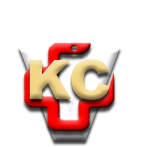 КЛИНИЧКИ ЦЕНТАР ВОЈВОДИНЕ21000 Нови Сад, Хајдук Вељка 1, Србија,телефон: + 381 21 487 22 05; 487 22 17; фаx : + 381 21 487 22 04; 487 22 16www.kcv.rs, e-mail: uprava@kcv.rs, ПИБ:101696893